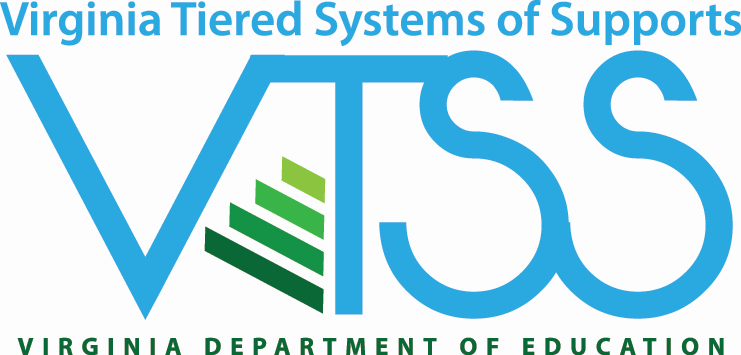 VTSS A-TFI AgendaJune 15 - June 17, 2021Tuesday June 15, 2021, 9 AM-12:30 PM Welcome and IntroductionsVTSS A-TFI OverviewInstructional Planning ModuleAligned CurriculaCollaborative PlanningLesson PlansRelevant ObjectivesPerformance MeasuresEvidence-based PracticesDaily Wrap-upWednesday June 16, 2021,  9 AM-12:30 PM WelcomeQuick ReviewInstructional DeliveryFormative AssessmentStudent InvolvementInstructional PracticesTeam CompositionTeam AlignmentTeam Operating ProceduresInstructional AdjustmentDaily Wrap-upThursday June 17, 2021,  9 AM-12:30 PM WelcomeQuick ReviewCollective Teacher EfficacyProfessional Learning and CoachingFamily and Community EngagementSession Wrap-up